Konfederace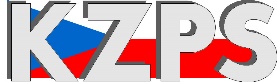 zaměstnavatelských a podnikatelských svazů ČR    Sekretariát:	    	 Václavské náměstí 21		tel.: 222 324 985                   	 110 00 Praha 1			fax: 224 109 374		         e-mail: kzps@kzps.cz KZPS ČR:			Stanovisko Konfederace zaměstnavatelských a podnikatelských svazů ČR k zastropování cen energiíPraha, 15. prosince 2022 –	Zastropování cen energiíZákladní tezeVláda České republiky, ministerstvo průmyslu a obchodu, Hospodářská komora ČR, Svaz průmyslu a dopravy a Konfederace zaměstnavatelských a podnikatelských svazů ČR dospěli ke shodě na řešení pomoci s vysokými cenami energií pro velké podniky pro rok 2023.Cílem spolupráce všech zúčastněných bylo od počátku nalézt takové okamžité řešení pomoci velkým podnikům zasaženým energetickou krizí, které bude v souladu s evropskou legislativou a co nejvíce se přiblíží již vyhlášené pomoci pro malé a střední podniky formou „zastropovaných“ cen.  Na rozdíl od malých a středních podniků však evropská regulace neumožňuje u velkých podniků přijmout tak jednoduchá opatření, jako je neomezené cenové zastropování. Přijaté řešení tak musí být v souladu s přísnější evropskou regulací a musí být schváleno Evropskou komisí.Pomoc pro velké podniky proto bude vycházet z pravidel Dočasného krizového rámce (DKR) stanovenými Evropskou komisí. Stejnou cestou jdou i jiné státy, např. Spolková republika Německo.parametry pomoci pro velké podnikyPodpora bude poskytnuta velkým podnikům formou vyplácení záloh. Základem pro stanovení záloh budou zastropované ceny elektřiny a plyny ve stejné výši jako pro malé a stření podniky, tj. ve výši 5 000 Kč/MWh za elektřinu a v případě plynu ve výši 2 500 Kč/MWh, a to do 80 % jejich historické spotřeby za shodné období.Rozdílem mezi sjednanou cenou a zastropovanou cenou, pokud o ní podnik požádá, bude v každém měsíci poskytována podpora formou zálohy úměrně velikosti spotřeby.Každá taková záloha bude Ministerstvem průmyslu a obchodu čtvrtletně zkontrolována vůči limitům vyplývajícím z DKR. Po vyčerpání limitů bude podnik dále odebírat za smluvní cenu. Případnou překompenzaci podpory bude muset podnik vrátit Ministerstvu průmyslu obchodu.Výhodu zastropované ceny a čerpání zálohy z DKR budou moci podniky čerpat již od 1. ledna 2023. Podmínkou je vyplnění formuláře, který je přílohou nařízení vlády, které bylo projednáno vládou a jeho doručení dodavateli energií. Čerpání podpory je možné ukončit k jakémukoliv prvnímu dni v měsíci v průběhu roku.Podnik se může rozhodnou, zda bude čerpat podporu formou záloh na elektřinu, na plyn nebo na obojí současně. Limity v rámci DKR jsou stanoveny za obě komodity dohromady.Podrobné podmínky DKR pro velké podniky pro rok 2023, pravidla čtvrtletního ověřování a vracení případné překompenzace budou předmětem samostatného nařízení vlády, které vláda plánuje schválit v lednu 2023 a bude platit zpětně od 1. ledna 2023.Většina podniků bude omezena základním stropem 4 mil. EUR na podnik nebo skupinu propojených osob v rámci České republiky.Energeticky náročný průmysl bude moci za splnění dalších podmínek čerpat podporu až ve výši 150 mil. EUR.Pro velké odběratele, kterých se to týká, bude dle sdělení náměstka MPO Ing. René Neděly vydán v příštím týdnu přihlašovací formulář, který je nutno vyplnit dle pokynů, které budou přiloženy. Podrobný „manuál“ bude MPO vydán v průběhu ledna a budeme usilovat o jeho zpracování a vydání v době co nejkratší.Je nutno ale sdělit, že výše uvedené je nutno notifikovat EU a zpracovat kompetenční nařízení pro obchodníky.Po dohodě se sociálními partnery budeme dopady opatření s podniky vyhodnocovat a následně projednávat s nimi. a vládou potřebná doplnění či změny neboť stávající výše cen plynu a elektrické energie je v mnoha případech ve srovnání se zahraničím podstatně vyšší.Další informace nejen k pomoci s vysokými cenami energií jsou k dispozici na webu www.energiezamene.cz , které jsou průběžně aktualizovány         Jan W i e s n e r	prezidentKontakt:Dr. Jan Zikešzikes@kzps.cz +420 775 15 77 50KZPS ČR je sdružení dle zákona č. 83/1990 Sb., které reprezentuje osm dominantních zaměstnavatelských svazů z oblasti: stavebnictví, textilního průmyslu, malého a středního podnikání, výrobního a spotřebního družstevnictví, zemědělství, důlního a naftového průmyslu, dřevozpracujícího průmyslu, školství, zdravotnictví kultury a sociálních služeb. Zastupuje více než 22 000 členských subjektů s více než 1.300.000 zaměstnanci prosazuje specifické zájmy svých členů v oblasti legislativy a v dalších oblastech formuluje společné podnikatelské a zaměstnavatelské zájmy svých členů a prosazuje je v součinnosti s příslušnými státními orgány, ostatními zaměstnavatelskými organizacemi a odbory a zejména v různých formách konzultací s vládou je jedním ze sociálních partnerů zastupujícím stranu podnikatelů v Radě hospodářské a sociální dohody – tripartitě. Více na www.kzps.cz